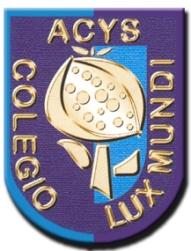 Secundaria y BachilleratoCalendario escolar 2017-2018	EVENTOFECHAInicio de curso ESO- Bachill.Jueves 14 de septiembreReuniones padres-tutorMartes 26 sept a las 19,00 hFiesta Local: San Francisco (no lectivo)Viernes 6 de octubreFiesta de la Hispanidad (no lectivo)Jueves 12 y viernes 13 de octubreFiesta de todos los Santos (no lectivo)Miércoles 1 de noviembreConstitución e Inmaculada (no lectivo) Miércoles 6 jueves 7 y viernes 8 de diciembreTeatro de 2º de Bachillerato para padresJueves 21 de diciembre (por la tarde)Teatro de 2º de Bachillerato para alumnosViernes 22 de diciembre (por la mañana)Vacaciones de Navidad (no lectivo)Del sábado 23 de dic al domingo 7  de eneroReinicio de jornada lectivaLunes 8 de eneroFiesta de Andalucía (no lectivo)Miércoles 28 de febreroCelebración Patrona Colegio “ Anunciación” (lectivo)Viernes 16 marzo (dos primeras horas exámenes eval.).Semana Santa  (no lectivo)Del lunes 26 al domingo 1 de abrilReinicio de la jornada lectivaLunes 2 de abril Feria del Libro y de la CienciaDel miérc. 11 al viernes 13 abrilDía de la Comunidad Educativalunes 30 de abrilDía del TrabajoMartes 1 de mayoFiestas del Corpus (no lectivo)Jueves 31 y viernes 1 de junioExcursión de final de cursoViernes 22 de junioEntrega de notas finales Sec-1º BachMartes 26 de junio 